С 14 по 23 декабря в детском саду проводился конкурс поделок «Идёт бычок на новый год». Родители второго здания по адресу: ул. Ст. Разина, д.146 тоже приняли участие.Цель конкурса: создание праздничной атмосферы и настроения; вовлечение родителей в воспитательно-образовательный процесс, через совместное творчество детей и родителей.Поделки получились разнообразные, для их изготовления участники использовали разные материалы. Поделками украсили фойе детского сада.                                                                              Группа № 13 «Гномики»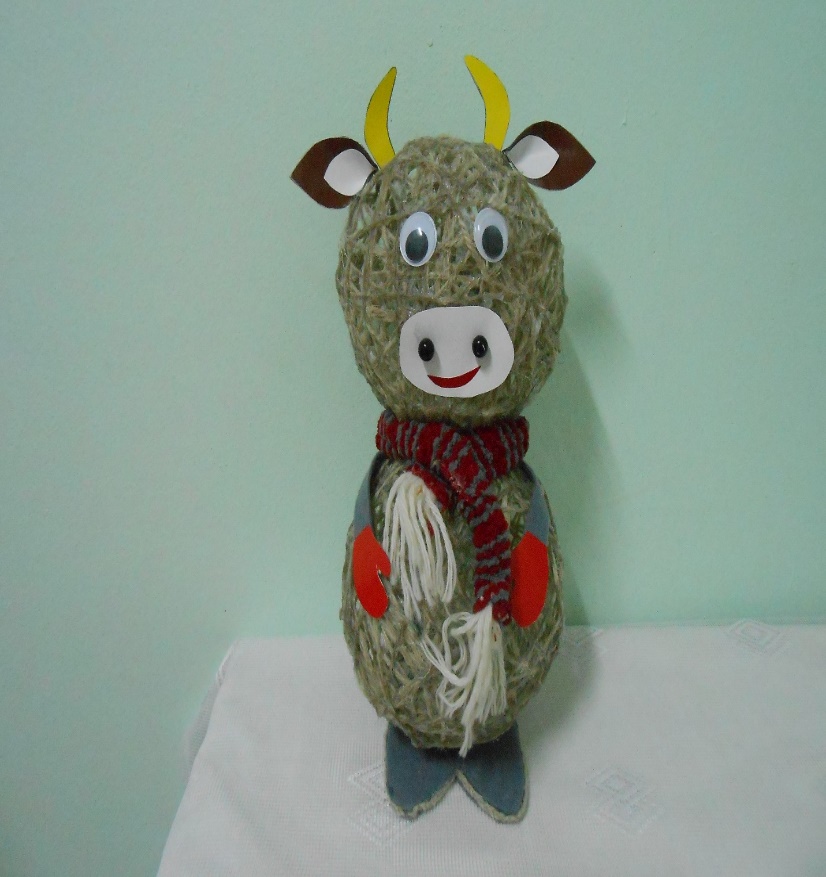 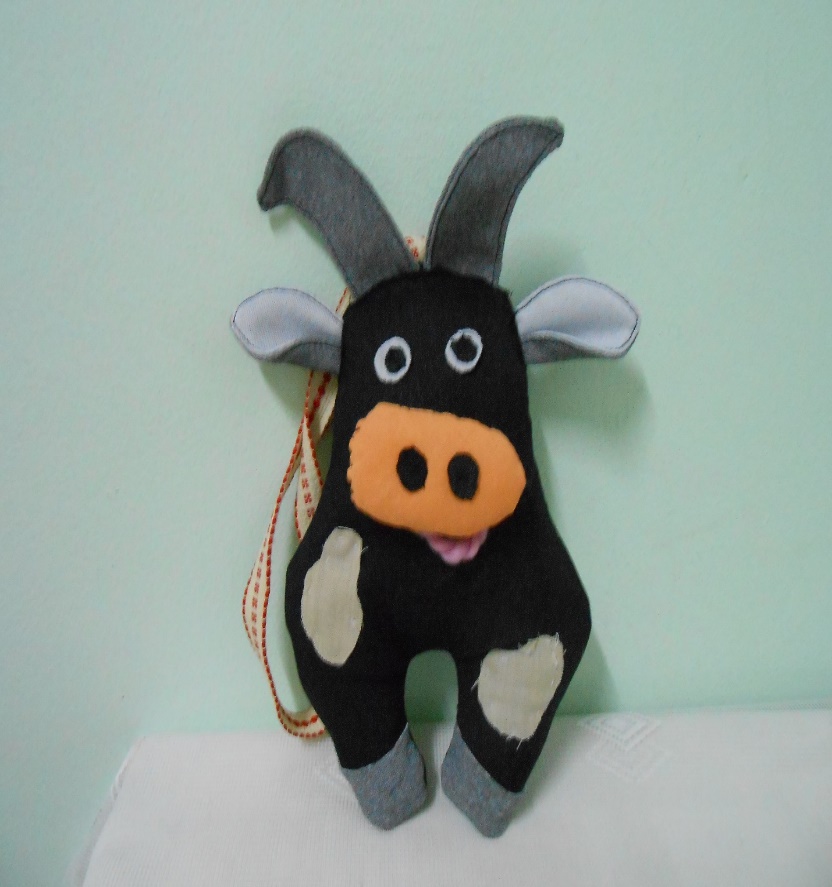                             Даша и Даня Казиевы	    Элеонора и Анита Болданюк                                                                                                                «Привязали к колышку                         «Ходит чёрненький бычок,	        Бедную коровушку                 С белым пятнышком бочок»	      - В чём ты виновата?	      - В том, что я рогата».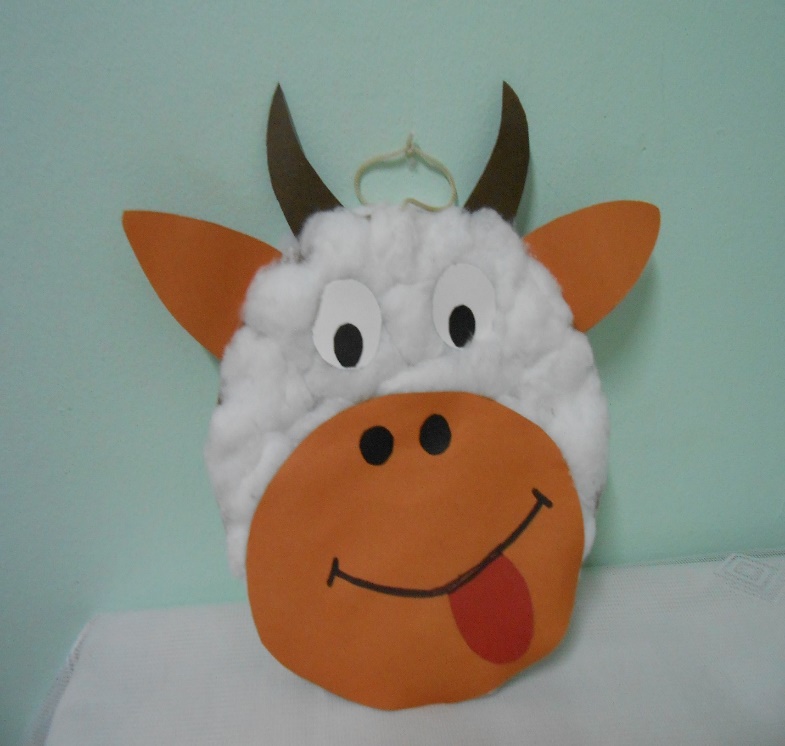 У коровки есть сынок:	«У коровки есть сынок:                                                                                               Он росточком не высок,	У него четыре ножки,	Есть и хвостик, есть и рожки,                                                                                               	Есть и рыженький бочок.	А зовут его …       (Бычок)»                       Сандакова Алиса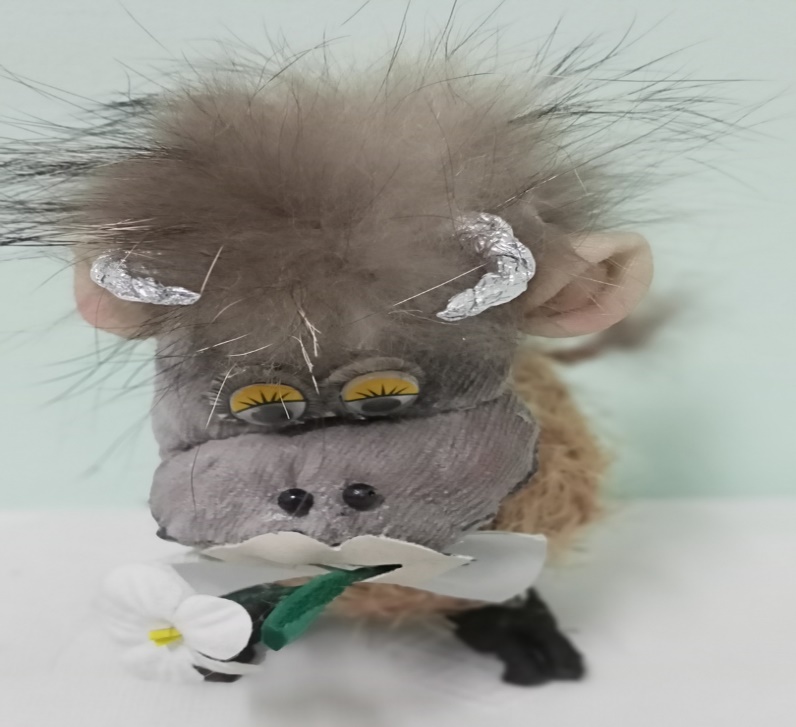 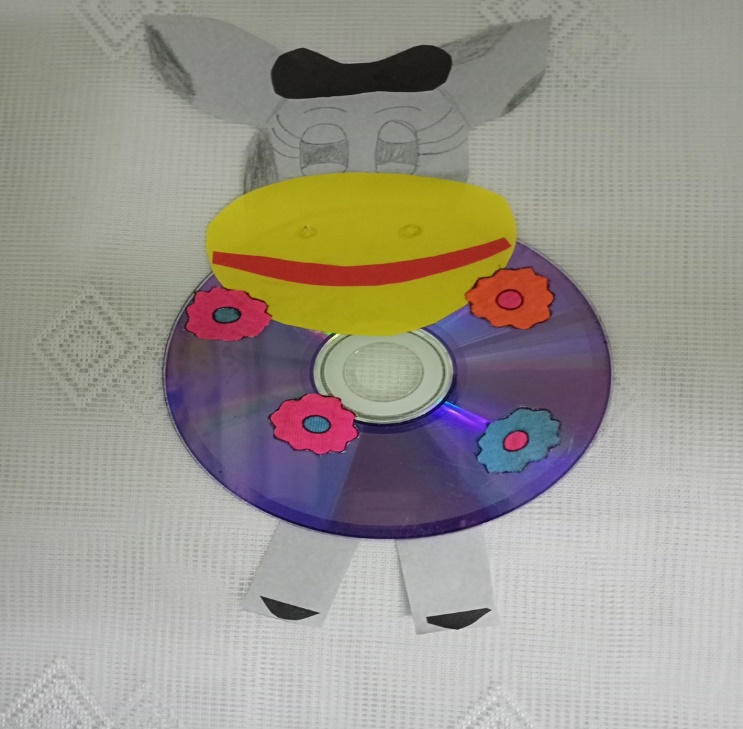                             Комлева Полина	                    Лиза Яковлева«Если Бык стучится в дверь – 	Телёнок вышел погулять,Это к радости, поверь!	Зелёной травки пощипать.На спине бычок несёт	И всем кто встретиться ему,Добрый и счастливый год!»	Приветливо он скажет: «Му-у!»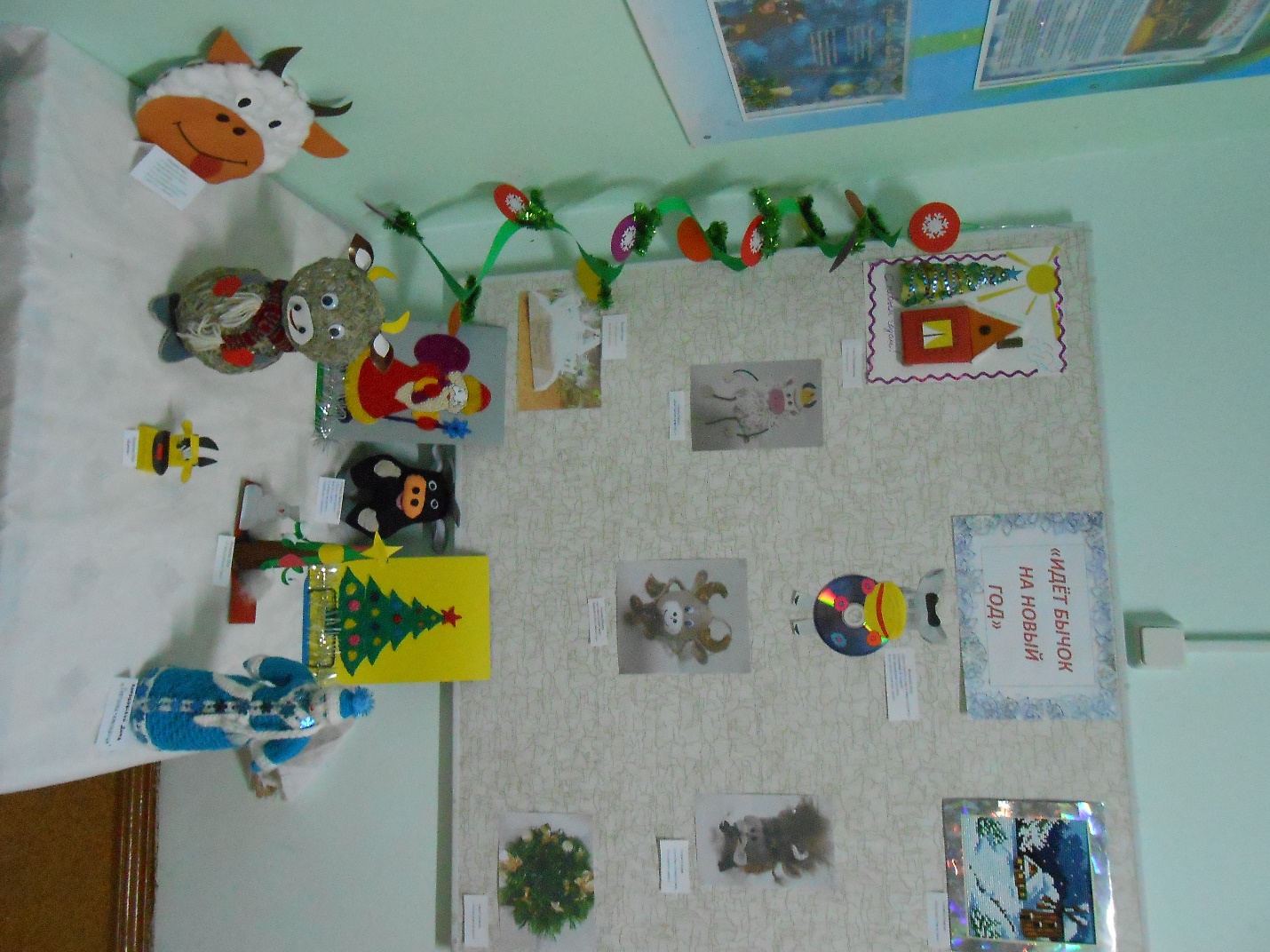 